WIPO General AssemblyForty-Sixth (25th Extraordinary) SessionGeneva, September 22 to 30, 2014Decision on the committee on development and intellectual property (CDIP) related mattersDocument prepared by the Secretariat1.	The WIPO General Assembly at its Forty-Third session held in Geneva from September 23 
to October 2, 2013, while considering the Agenda Item 32 on the “Report of the Committee on Development and Intellectual Property (CDIP) and “Review of the Implementation of the Development Agenda Recommendations”, adopted the following decision: “The WIPO General Assembly:  “(i)	recalls its 2007 decision on Establishing the Committee on Development and Intellectual Property, contained in document A/43/13, and its decision on the Coordination Mechanisms and Monitoring, Assessing and Reporting Modalities, contained in document  WO/GA/39/7, and reaffirms its commitment to their full implementation;“(ii)	reaffirms that all WIPO Committees stand on equal footing and report to the General Assemblies;“(iii)	takes note of concerns expressed by some Member States on the implementation of the CDIP mandate and the implementation of the Coordination Mechanisms;  and“(iv)	requests the CDIP to discuss these two matters during its Twelfth and Thirteenth Sessions, report back and make recommendations on the two matters to the General Assembly in 2014”.2.	Accordingly, the Twelfth and Thirteenth Sessions of the CDIP, held on November 18 to 21, 2013 and May 19 to 23, 2014, respectively, discussed the two matters.  The decision of the Committee, as contained in paragraph 12 of the Summary by the Chair for the Thirteenth Session, is as follows:“The Committee discussed the WIPO General Assembly Decision on CDIP related matters (document CDIP/12/5).  The Committee could not reach an agreement on these matters.  Accordingly, the Committee requests the General Assembly to allow it to continue the discussion during its fourteenth and fifteenth sessions and to report back and make recommendations on the two matters to the General Assembly in 2015.”3.	The WIPO General Assembly is invited to allow the CDIP to continue, during its fourteenth and fifteenth sessions, the discussion on the decision on CDIP related matters adopted at the Forty-Third Session of the WIPO General Assembly (document CDIP/12/5) and to report back and make recommendations on the two matters to the WIPO General Assembly in 2015.[End of document]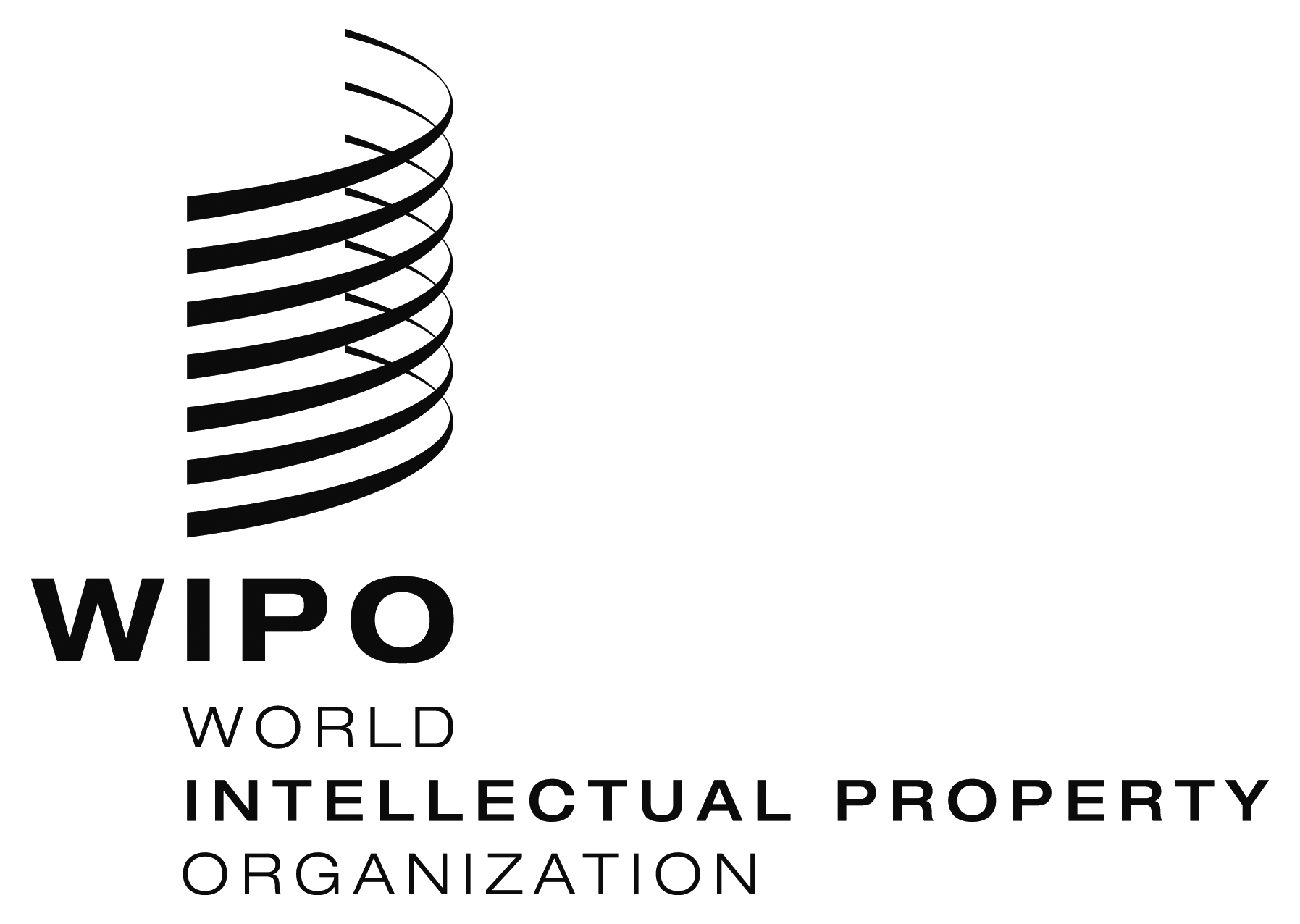 EWO/GA/46/10  WO/GA/46/10  WO/GA/46/10  ORIGINAL:  EnglishORIGINAL:  EnglishORIGINAL:  EnglishDATE:  June 23, 2014DATE:  June 23, 2014DATE:  June 23, 2014